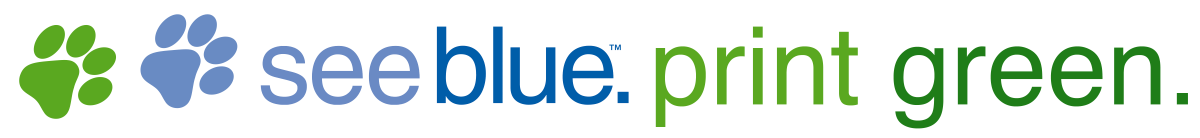 MPS Program DescriptionMPS, or Managed Print Services, is a service offered by an external provider to analyze and manage networked document output devices to reduce the total cost of ownership (including expenses for equipment, supplies, maintenance, paper and energy) and improve efficiency and productivity within the university.MPS includes:Equipment, toner supplies, preventive maintenance, parts and repair for network connected devicesGuaranteed service level response timesDetailed account usage and simplified billing utilizing a cost per page modelEquipment upscaling and downscaling flexibilityEase of managing contract terms and conditionsPre-Assessment WorkThe purpose of the pre-assessment work is to determine the appropriate project team for your area. Due to the nature of the program, you should provide an Executive Sponsor, a Business Manager capable of providing financial information, and an IT Resource capable of explaining specialized applications or business processes within your area.  Your team will meet with the IKON project team to finalize the scope of the area (department, buildings, floors) being assessed and kick off the project.Step One: Build Project Team & Scope Step Two: Gather Pre-Assessment InformationExecutive Sponsor: Send email notification to all faculty/staff/employees and prepare Change Management approach with IKON Project TeamBusiness Manager: Gather financial information for current lease and service agreements, printing supply expenses (toner, cartridges, paper, etc.) and provide cost centers IT: Schedule time for assessment with IT desktop support escort; provide a list of special applications and needs; appropriate admin logins and passwordsAssessment WorkThe assessment will be completed primarily by IKON. Your department will be responsible to provide an escort—preferably an IT desktop support resource—that can aid in locating equipment and assisting with special applications throughout the work area. Experience has shown that working through the physical inventory with a knowledge resource increases the accuracy of information, improves the final solution, and speeds up the entire process.Timeframe – Varies due to scope and size of projectStep One - Physical Inventory 1 (IKON Performs)DepartmentBuilding/FloorsMakeModelUK Asset NoSerial NoInstallation Date (if known)Connection TypeDuplex CapableFurnitureFinisherMailbinsIP AddressCost CenterStep Two – Physical InventorySecond onsite meter read (for non-connected devices)Collect remaining supply inventoryIdentify special software and business process requirements (IT)Post Assessment ValidationIKON will gather all information in one document. This document will be reviewed with a minimum of one member of the UK College/Department Project Team to validate the numbers and preliminary recommendations. Review of current state with one UK College/Department Project Team memberBenchmark current spendValidate recommendationsFuture State ProposalIKON will provide a future state proposal with all members of the UK project team. Once the appropriate solution is agreed upon, the project will move into an implementation phase.Review future state proposal with entire Project teamComplete MPS Program paperwork (Service Order, UK Trade-in and Surplus Equipment Form)Schedule MPS Program implementationSchedule electric/network adds/changesOn-Going Program SupportImplementation will be closely coordinated with the UK Project Team, or a designated person to serve as a project coordinator throughout the implementation phase.Program implementation (Equipment additions, moves, etc.)IKON provides initial training on equipmentIKON provides instructions on how to order supplies and request serviceReview first monthly invoice with Business ManagerSupporting InformationThe following documents may be useful and can be found at: http://uky.edu/mpsEquipment Trade-In / Disposal ProcessCurrent Toner Credit ProcessCampus wide Applications supported by IKONUK Responsibility MatrixProject NameUK College/Department Project TeamUK College/Department Project TeamMPS Project TeamMPS Project TeamExecutive Sponsor
Phone
EmailStrategic Account ExecutiveBrad Mullins(859) 323-5705bmullins@ikon.comBusiness Manager
Phone
EmailArea Program Process ManagerRohn Durbin(859) 323-5757rdurbin@ikon.comIT Support
Phone
EmailUK Representative Denise Finn(859) 257-5474ukmps@uky.eduDetermined by College/Department Project TeamDetermined by College/Department Project TeamProject Scope 
(Dept/Buildings/Floors/Number of Employees)IP Ranges for all Departmental Printing DevicesAre there any dates or times throughout the year that would NOT be a good time for an assessment of your area?ActionExecutiveSponsorBusinessManagerITResourceMPSTeamAppoint Business Manger and IT ResourceSend email notification to all faculty/staff/employees within area to be assessedMeet with the IKON project team to finalize the scope of the area to be assessedOptionalGather financial information for current lease and service agreementsGather printing supply expenses (toner, cartridges, paper, etc.)Provide cost centersSchedule time for assessment with IT desktop support escortProvide a list of special applications and needsAppropriate admin logins and passwordsPhysical InventoryPost Assessment Validation